МИНИСТЕРСТВО ЗДРАВООХРАНЕНИЯ РОССИЙСКОЙ ФЕДЕРАЦИИФАРМАКОПЕЙНАЯ СТАТЬЯОПРЕДЕЛЕНИЕСобранные в фазу полного созревания и высушенные плоды дикорастущих и культивируемых кустарников или небольших деревьев различных видов боярышника (Crataegus): боярышника кроваво-красного – С. sanguinea (Pall), боярышника сглаженного – C. laevigata (Poir.) DC (боярышника колючего – C. oxyacantha sensu Pojark.), боярышника Королькова – С. korolkowii L., Henry, боярышника жёлтого – С. chlorocarpa Lenne et C. koch (боярышника алтайского – C. altaica (Lond.) Lange), боярышника даурского – С. dahurica Koehne ex Schneid., боярышника однопестичного – С. monogyna Jacq., боярышника германского – С. alemanniensis Cin., боярышника пятипестичного – С. pentagyna Waldst. et Kit., боярышника восточно-балтийского – С. orientobaltica Cin., боярышника отогнуточашелистикового – С. curvisepala Lindm., боярышника курземского – С. × curonica Cin., боярышника даугавского – С. × dunensis Cin., сем. розоцветные – Rosaceae.Содержит не менее 0,04 % суммы флавоноидов в пересчёте на гиперозид в сухом сырье.ИДЕНТИФИКАЦИЯВнешние признаки. Определение проводят в соответствии с ОФС «Плоды».Цельное сырьё. Плоды яблокообразные, от шаровидной до эллипсоидальной формы, твёрдые, морщинистые, длиной 6–14 мм, шириной 5–11 мм, сверху с кольцевой оторочкой, образованной ссохшимися чашелистиками. В мякоти плода находятся 1–5 деревянистых косточек, имеющих неправильную треугольную, овальную или сжатую с боков форму. Поверхность косточек ямчато-морщинистая или бороздчатая по спинке. Цвет плодов от жёлто-оранжевого и коричневато-красного до тёмно-коричневого или чёрного, иногда с беловатым налётом выкристаллизовавшегося сахара. Запах отсутствует.Отличительные признаки плодов боярышника различных видов приведены в табл. 1.Порошок. Смесь частиц околоплодника и косточек плодов, проходящих сквозь сито с отверстиями размером 2 мм. Цвет от жёлто-оранжевого и коричневато-красного до коричневого с чёрными и коричневатыми вкраплениями, иногда с беловатым налётом выкристаллизовавшегося сахара. Запах отсутствует.Микроскопические признаки. Определение проводят в соответствии с ОФС «Микроскопический и микрохимический анализ лекарственного растительного сырья и лекарственных средств растительного происхождения».Цельное сырьё. При рассмотрении микропрепаратов эпидермиса плода с поверхности должны быть видны 4–6-угольные клетки с равномерно утолщёнными стенками и жёлто-коричневым содержимым; редкие одиночные одноклеточные, слегка извилистые, на концах заострённые, толстостенные волоски. На кусочках оторочки плода встречаются многочисленные одноклеточные волоски со вздутиями, притуплённые у верхушки и расширенные у основания, с тонкими стенками и коричневатым содержимым, волоски часто обломанные. Мякоть плода должна состоять из клеток округлой или овальной формы, содержащих хромопласты оранжево-красного или коричневато-жёлтого цвета, мелкие друзы и призматические кристаллы кальция оксалата. В мякоти плода проходят коллатеральные пучки, встречаются одиночные склереиды, рядом с крупными пучками расположены группы каменистых клеток, кристаллы кальция оксалата местами образуют кристаллоносную обкладку, встречаются одиночные кристаллы кальция оксалата.Порошок. При рассмотрении микропрепаратов должны быть видны фрагменты эпидермиса плода, состоящего из 4–6-угольных клеток с равномерно утолщёнными стенками и жёлто-коричневым содержимым; фрагменты или целые волоски двух типов: одноклеточные, слегка извилистые, на концах заострённые, толстостенные и одноклеточные, со вздутиями, притупленные у верхушки и расширенные у основания, с тонкими стенками и коричневатым содержимым; фрагменты мякоти плода, состоящей из клеток, содержащих хромопласты оранжево-красного или коричневато-жёлтого цвета, мелкие друзы и призматические кристаллы кальция оксалата; фрагменты мякоти с группами каменистых клеток и одиночными каменистыми клетками.Таблица 1  Характеристика плодов боярышника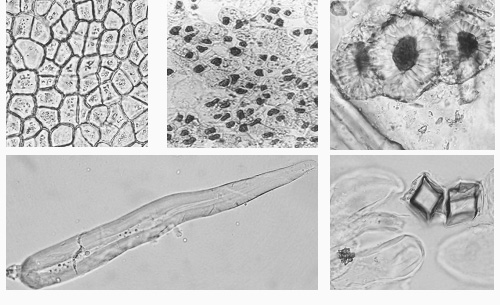 Рисунок 1 – Боярышника плоды1 – клетки эпидермиса (200×); 2 – фрагмент мякоти с хромопластами (90×); 3 – группа каменистых клеток (200×); 4 - фрагмент волоска (200×); 5 – друза (a) и кристаллы (б) кальция оксалата (200×).Определение основных групп биологически активных веществТонкослойная хроматография. Определение проводят методом ТСХ (ОФС «Тонкослойная хроматография»).Пластинка. ТСХ пластинка со слоем силикагеля.Подвижная фаза (ПФ). Вода—муравьиная кислота безводная—толуол—ацетон—этилацетат (5:5:10:10:20).Испытуемый раствор. В колбу со шлифом вместимостью 100 мл помещают 1,0 г сырья, измельчённого до величины частиц, проходящих сквозь сито с отверстиями размером 2 мм, прибавляют 10 мл спирта 96 %, нагревают с обратным холодильником на водяной бане при температуре 65 °С в течение 5  мин. После охлаждения фильтруют через беззольный фильтр.Раствор стандартного образца гиперозида. Растворяют 2,5 мг гиперозида в 10 мл спирта 96 %.Реактив для детектирования 1. Дифенилборной кислоты аминоэтилового эфира раствор 1 % в спирте 96 %.Реактив для детектирования 2. Макрогола 400 раствор спиртовой 5 %.На линию старта пластинки полосами длиной 10 мм и шириной не более 2 мм наносят 30 мкл испытуемого раствора и рядом 2 мкл раствора стандартного образца гиперозида. Пластинку с нанесёнными пробами сушат в течение 15 мин, помещают в камеру, предварительно насыщенную ПФ в течение не менее 1 ч и хроматографируют восходящим способом. Когда фронт ПФ пройдёт около 80–90 % длины пластинки от линии старта, её вынимают из камеры, сушат до удаления следов растворителей. Пластинку опрыскивают реактивом для детектирования 1, сушат, затем обрабатывают реактивом для детектирования 2 и сразу нагревают при температуре 100–105 С в течение 1-3 мин, просматривают в УФ-свете при длине волны 365 нм.Результат. На хроматограмме раствора стандартного образца гиперозида должна обнаруживаться зона адсорбции жёлтого, зеленовато-жёлтого, жёлто-зелёного или жёлто-оранжевого цвета.На хроматограмме испытуемого раствора должны обнаруживаться зона адсорбции жёлтого, зеленовато-жёлтого, жёлто-зелёного или жёлто-оранжевого цвета на уровне зоны адсорбции гиперозида, зона адсорбции светло-синего или синего цвета выше зоны адсорбции гиперозида, допускается обнаружение других зон адсорбции (фенольные соединения).ИСПЫТАНИЯВлажность. Не более 14,0 % (ОФС «Определение влажности лекарственного растительного сырья и лекарственных средств растительного происхождения»).Зола общая. Не более 5,0 % (ОФС «Зола общая»).Зола, нерастворимая в хлористоводородной кислоте. Не более 1,0 % (ОФС «Зола, нерастворимая в хлористоводородной кислоте»).Измельчённость сырья. Определение проводят в соответствии с ОФС «Определение подлинности, измельчённости и содержания примесей в лекарственном растительном сырье и лекарственных растительных препаратах».Порошок: частиц, не проходящих сквозь сито с отверстиями размером 2 мм, – не более 5 %; частиц, проходящих сквозь сито с отверстиями размером 0,18 мм, – не более 5 %.Допустимые примеси. Определение проводят в соответствии с ОФС «Определение подлинности, измельчённости и содержания примесей в лекарственном растительном сырье и лекарственных растительных препаратах».Подгоревшие плоды. Цельное сырьё: не более 2 %.Плоды недозрелые (коричневато-зелёные). Цельное сырьё: не более 1 %.Плоды, повреждённые вредителями, дроблёные, отдельные косточки, веточки, плодоножки, в том числе отделённые при анализе. Цельное сырьё: не более 5 %.Органическая примесь. Цельное сырьё: не более 1 %.Минеральная примесь. Не более 0,5 %.Примечание – Плодами, повреждёнными вредителями, считаются те плоды, у которых имеются явные повреждения наружных покровов и мякоти плода вредителями, а именно борозды, ходы, изъеденные участки и т.д.Тяжёлые металлы и мышьяк. В соответствии с ОФС «Определение содержания тяжёлых металлов и мышьяка в лекарственном растительном сырье и лекарственных растительных препаратах».Радионуклиды. В соответствии с ОФС «Определение содержания радионуклидов в лекарственном растительном сырье и лекарственных растительных препаратах».Заражённость вредителями запасов. Испытание проводят в соответствии с ОФС «Определение степени заражённости лекарственного растительного сырья и лекарственных растительных препаратов вредителями запасов».Остаточные количества пестицидов. В соответствии с ОФС «Определение содержания остаточных пестицидов в лекарственном растительном сырье и лекарственных растительных препаратах».Микробиологическая чистота. В соответствии с ОФС «Микробиологическая чистота».КОЛИЧЕСТВЕННОЕ ОПРЕДЕЛЕНИЕОпределение проводят методом спектрофотометрии (ОФС «Спектрофотометрия в ультрафиолетовой и видимой областях»).Исходный раствор. Аналитическую пробу сырья измельчают до величины частиц, проходящих через сито с отверстиями размером 2 мм. В колбу со шлифом вместимостью 250 мл помещают 5,0 г (точная навеска) измельчённого сырья, прибавляют 50 мл спирта 96 %, присоединяют к обратному холодильнику, нагревают на водяной бане в течение 1 ч, после охлаждения содержимое колбы фильтруют через беззольный фильтр в мерную колбу вместимостью 100 мл. В колбу со шротом прибавляют 30 мл спирта 96 %, присоединяют к обратному холодильнику и нагревают в течение 1 ч. После охлаждения извлечение фильтруют через тот же фильтр в ту же колбу. В колбу со шротом прибавляют 20 мл спирта 96 %, присоединяют к обратному холодильнику и нагревают в течение 1 ч. После охлаждения извлечение фильтруют через тот же фильтр в ту же колбу. Объём раствора в колбе доводят спиртом 96 % до метки.Испытуемый раствор. В мерную колбу вместимостью 25 мл помещают 10,0 мл исходного раствора, прибавляют 6 мл алюминия хлорида раствора 2 % в спирте 96 %, доводят объём раствора спиртом 96 % до метки.Раствор сравнения. В мерную колбу вместимостью 25 мл помещают 10,0 мл исходного раствора, прибавляют 0,1 мл уксусной кислоты ледяной и доводят объём раствора спиртом 96 % до метки.Измеряют оптическую плотность испытуемого раствора через 40 мин на спектрофотометре при длине волны 410 нм в кювете с толщиной слоя 1 см относительно раствора сравнения.Содержание суммы флавоноидов в пересчёте на гиперозид в сухом сырье в процентах (Х) вычисляют по формуле:УПАКОВКА, МАРКИРОВКА И ПЕРЕВОЗКАВ соответствии с ОФС «Упаковка, маркировка и перевозка лекарственного растительного сырья и лекарственных растительных препаратов».ХРАНЕНИЕВ соответствии с ОФС «Хранение лекарственного растительного сырья и лекарственных растительных препаратов».Боярышника плодыФС.2.5.0061Crataegi fructusВзамен ФС.2.5.0061.18Вид боярышникаФорма плодаЦвет плодаЧашелистикиРазмер плода, ммРазмер плода, ммЦвет мякоти плодаКоличество косто-чекФорма косточекРазмер косточек, ммРазмер косточек, ммВид боярышникаФорма плодаЦвет плодаЧашелистикидлинаширинаЦвет мякоти плодаКоличество косто-чекФорма косточекдли-наши-ринаКроваво-красныйПочти шаровидная или коротко-эллипсоидальнаяТёмно-красный (коричневато-красный)Продолговато-треугольные, цельные или с 1-2 зубцами с каждой стороныОт 7 до 10От 7 до 9Желтоватый(2) 3–4 (5)Неправильная треугольная, с боков ямчатаяОт 5 до 6От 3 до 4Сглаженный Почти шаровидная или коротко-эллипсоидальнаяКоричневато-красный, коричневый или чёрный Широкотреугольные, отогнутыеОт 5 до 9От 4 до 9То же2 (3)Неправильная, со спинной стороны выпуклая, ребристая, с брюшной – плоская, бороздчатаяОт 5 до 7От 4 до 6Королькова Почти шаровидная, несколько приплюснутая с полюсовЯнтарно-оранжевый (коричневато-оранжевый)Треугольно-ланцетные, отогнутыеОт 10 до 11От 7 до 9Желтовато-янтарный5Трёхгранная, на брюшной стороне килеватая, с выпуклой гладкой  или слегка бороздчатой спинкой, с боков – неглубоко ямчатаяОт 5 до 6От 2 до 3Жёлтый Почти шаровидная или коротко-эллипсоидальная Оранжевый (коричневато-оранжевый)Продолговато-треугольные, цельные или с 1-2 зубцами с каждой стороныОт 7 до 10 От 7 до 9Желтоватый(2) 3–4(5)Неправильная треугольная, с боков ямчатаяОт 5 до 6От 3 до 4Даурский Коротко-эллипсоидальная или почти шаровиднаяКоричневато-красный или оранжево-коричневыйЛанцетные, узкиеОт 5 до 8От 5 до 8То же3–4Трехгранная, с боков сильно сжатая, с брюшной стороны выемчатаяОт 4 до 6От 2 до 3Однопестичный Коротко-эллипсоидальная или округлаяТёмно-красный (коричневато-красный)Треугольные, отогнутыеОт 5 до 6От 4 до 6То же1ОкруглаяОт 3 до 5От 3 до 4ГерманскийКоротко-эллипсоидальная, к основанию слегка суженнаяТёмно-красныйЛанцето-треугольные, отогнутыеОт 6 до 8От 5 до 7То же1Эллипсоидная, на спинке едва заметно ямчатая, с брюшной стороны почти плоская, с боковых сторон косточки с глубокими бороздкамиОт 6 до 7От 4 до 5Пятипестичный Почти шаровидная или коротко-эллипсоидальнаяЧёрный или пурпурно-чёрный с сизым налётомШирокотреу-гольные с коротким остроконечием, прямостоящиеОт 7 до 9От 6 до 7 Красновато-коричневый5 (3–4)Трёхгранная, со спинной стороны слегка бороздчатая, с боков гладкая, с брюшной стороны - килеватыеОт 6 до 7От 3 до 4Восточно-балтийскийКоротко-эллипсоидальная, к основанию слегка суженнаяТёмно-красныйЛанцето-треугольные, отогнутыеОт 7 до 9От 5 до 7Желтоватый 1Эллипсоидная, на спинке едва заметно ямчатая, с брюшной стороны почти плоская, с боковых сторон косточки с глубокими бороздкамиОт 6 до 7От 4 до 5Отогнуточашелистиковый Продолговато-эллипсоидальнаяная или цилиндрическаяТёмно-красный, нередко с зелёными пятнышкамиУзкие продолговато-ланцетные, оттянутые в длинное остроконечие, отогнутыеОт 9 до 13От 6 до 10Желтовато-оранжевый1Эллипсоидная, с боков ямчатая, с каждой стороны с одной бороздкойОт 7 до 8От 4 до 5КурземскийЭллипсоидальная или широкоэллипсоидальнаяТёмно-красныйУзкотреуголь-ные, отогнутыеОт 8 до 11От 6 до 9Желтоватый1–2У двухкосточковых плодов косточка эллипсоидальная, со спинки выпуклая неяснопродольно-бороздчатая на брюшной стороне плоская, ближе к краю с одной довольно глубокой бороздкой; у однокосточковых – косточка эллипсоидная, чуть приплюснутая с боков ближе к краю с каждой стороны с одной довольно глубокой бороздкой От 5 до 9От 4,5 до 6ДаугавскийПродолговато-эллипсоидальная, удлинённая или эллипсоидальная, в нижней части слегка суженнаяТёмно-красныйЛанцетные, заострённые, горизонтально простёртые или приподнято-оттопыренные, иногда отогнутыеОт 8 до 11От 6 до 7Желтоватый1Эллипсоидальная, на спинке неяснопродольно-бороздчатая, с боков слегка приплюснутая, с каждой стороны (ближе к основанию) с одной бороздкой, на брюшной стороне почти гладкаяОт 7 до 9От 4 до 5гдеAоптическая плотность испытуемого раствора;анавеска сырья, г;380удельный показатель поглощения комплекса гиперозида с алюминия хлоридом при длине волны 410 нм ();Wвлажность сырья, %.